Virologica SinicaSupplementary DataVagal-mAChR4 signaling promotes Friend virus complex (FV)-induced acute erythroleukemiaShuting Songa,b,c,1, Zhekai Lina,b,c,1, Caiqi Zhaoa,b,c, Jing Wena,b,c, Jie Chena,b,c, Shitao Xiea,b,c, Huaxin Qia,b,c, Jianhua Wangd, Xiao Sua,b,c,e,*a Unit of Respiratory Infection and Immunity, Institut Pasteur of Shanghai, Chinese Academy of Sciences, Shanghai, 200031, Chinab CAS Key Laboratory of Molecular Virology and Immunology, Institut Pasteur of Shanghai, Chinese Academy of Sciences, Shanghai, 200031, China c University of Chinese Academy of Sciences, Beijing, 101408, Chinad Guangzhou Institutes of Biomedicine and Health, Chinese Academy of Sciences, Guangzhou, 510530, Chinae Shanghai Key Laboratory of Lung Inflammation and Injury, Shanghai, 200031, China* Corresponding author. E-mail addresses: xsu@ips.ac.cn (X. Su)1 Shuting Song and Zhekai Lin contributed equally to this work.Supplementary Table S1 Primers used in this study.Supplementary Table S2 Sequence alignment between the FV strain adopted in this study (OQ718806) and NC_001362.1 friend mouse leukemia virus FB29 (https://www.ncbi.nlm.nih.gov/nuccore/NC_001362.1) and X02794|X02794.1 Friend murine leukemia virus FB-57 (https://www.ncbi.nlm.nih.gov/nuccore/X02794). 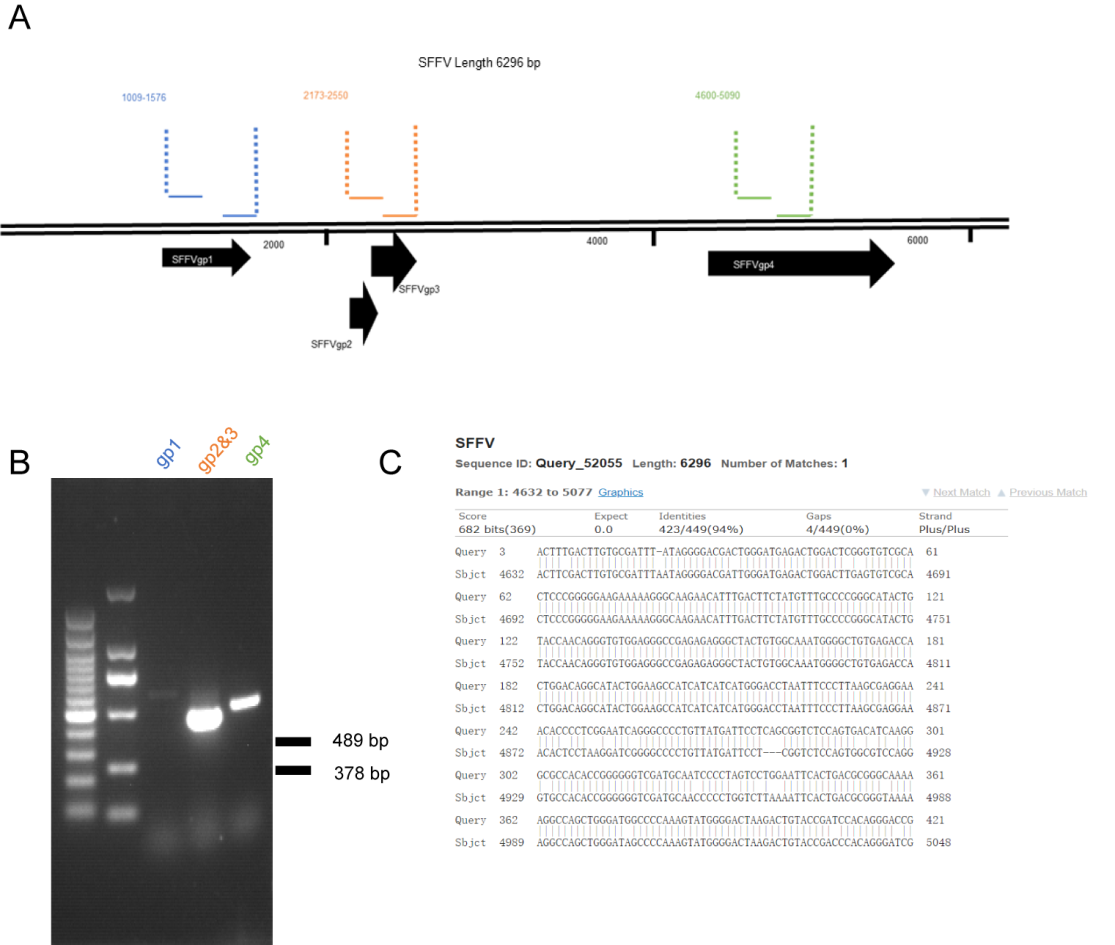 Supplementary Fig. S1 Viral identification A Gene structure of SFFV. B Gene products of SFFV detected by electrophoresis amplified with SFFV primers and our viral template. C Blast comparison our sequencing results with the SFFV reference sequence.Primers Primer sequence (5′-3′)Epor                     F-GGGCTCCGAAGAACTTCTGTGR-ATGACTTTCGTGACTCACCCTNfe2                    F-TCCTCAGCAGAACAGGAACAGR-GGCTCAAAAGATGTCTCACTTGGKlf1                     F-AGACTGTCTTACCCTCCATCAGR-GGTCCTCCGATTTCAGACTCACGata1                   F-TGGGGACCTCAGAACCCTTGR-GGCTGCATTTGGGGAAGTGGapdh                 F-AGGTCGGTGTGAACGGATTTGR-TGTAGACCATGTAGTTGAGGTCAChrna1                    F-TCATCAACACACACCACCGT    R-TGCAATGTACTTCACGCCCTChrna2                      F-CCATGGGTGTCCTCTATGGC    R-TCCCCAGGAAGCAGACGATAChrna3                      F-TGTCCCTGTCTGCTCTGTCA     R-GCCATCAAGGGTTGCAGAAAChrna4                      F-GGCGTCCAGTACATTGCAGA    R-CCGGTTTGGAAGATGTGGGTChrna5                      F-AGAAGCCGAGAAAGACGGTG   R-ATCCGATCGAGAACTTGGGCChrna6                     F-GGACCCCAAAAGCCATACCA    R-CTCTGTCCACCACCATAGCCChrna7                      F-CCCTGATGGTGGCAAAATGC    R-ATCATGTGTTGGGGAGCAGGChrna9                      F-GCCTCAGAAAACGTCCCTCT    R-TCAGGTTGGACCCTGGAAGTChrna10                     F-GGGTTTCTGCTCCTGCTCTT    R-TGTAGGTAGGCGTCTGTCCAChrnb1                     F-GTGGTCCTCAACCTGCATCA    R-GATAAATCGTCGCAGGTCCGChrnb2                     F-GTGTACGCTTCATTGCGGAC    R-GGTCACGGGATGAGTAGCTGChrnb3                      F-ACGGAGAGTAAGGGAACCGT   R-CCAGAGGAAGATGCGGTCAAChrnb4                      F-TCGCACAGCATTTGGAGAGT    R-TAGCCTAGAGGCCCTTGGAGChrm1               F-TCCCATGGAAACCCTGAATCC   R-AGACGGTGATGTTGGGACTGChrm2                      F-CTAATTACTACTTCCCCGGCAC   R-AGTCAAGTGGCCAAAGAAACAChrm3                       F-CTGCAGCCGGGAGCC          R-CCACAGTCCACTGAGCAAGTChrm4                       F-CTCTGGCTAGTTCCGCCGTC     R-CTCAGGGAACCAGTCACTGTCChrm5                       F-ATCCTCCCGTAGAAGCACCT     R-TTTTCAGTCCGAGGGCTCACChrnD                       F-GTTCCTGCTTTTCGGCATGG      R-CAAACATGAGGTCACTGCGGChrnE                       F-GGTTCCACAGAAGGTCCTGG     R-TGGCAACCACCATGACGAATChrnG                       F-CCCCTTCGATTGGCAGAACT      R-CACGGAGTCCAGGAGCATTTFli1F-ATGGACGGGACTATTAAGGAGGR-GAAGCAGTCATATCTGCCTTGGSpi1F-ATGTTACAGGCGTGCAAAATGGR-TGATCGCTATGGCTTTCTCCAGp 1F-ATGGGACAGACCGTAACCACCCR-GACACTATGGGAGAGGGGGCAGp2/3F-ATGTCATTCATCTGGCAGTCCGCR-GACCTCCCTAATCGTCTAAGGTCAGGGp4F-GGGGACAATGACAGATGCCTTTCCR-TATTGAGGACCTGGCGGGTCAAASequence alignment FB29FB29FB-57MatrixMatrixEDNAFULLEDNAFULLGap penaltyGap penalty22Extend penaltyExtend penalty22ScoreScore3644736186OQ718806 lengthOQ718806 length76107610NC_001362.1 lengthNC_001362.1 length83238359Alignment lengthAlignment length83288361IdentityIdentity7441/8328 (89.35%)7420/8361 (88.75%)SimilaritySimilarity7441/8328 (89.35%)7420/8361 (88.75%)GapsGaps723/8328 (8.68%)753/8361 (9.01%)